Муниципальное бюджетное дошкольное образовательное учреждение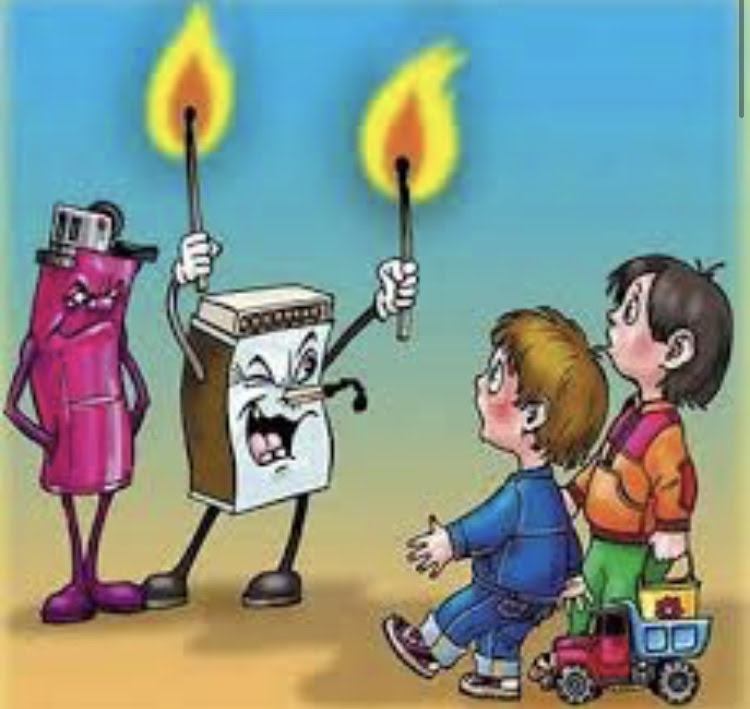 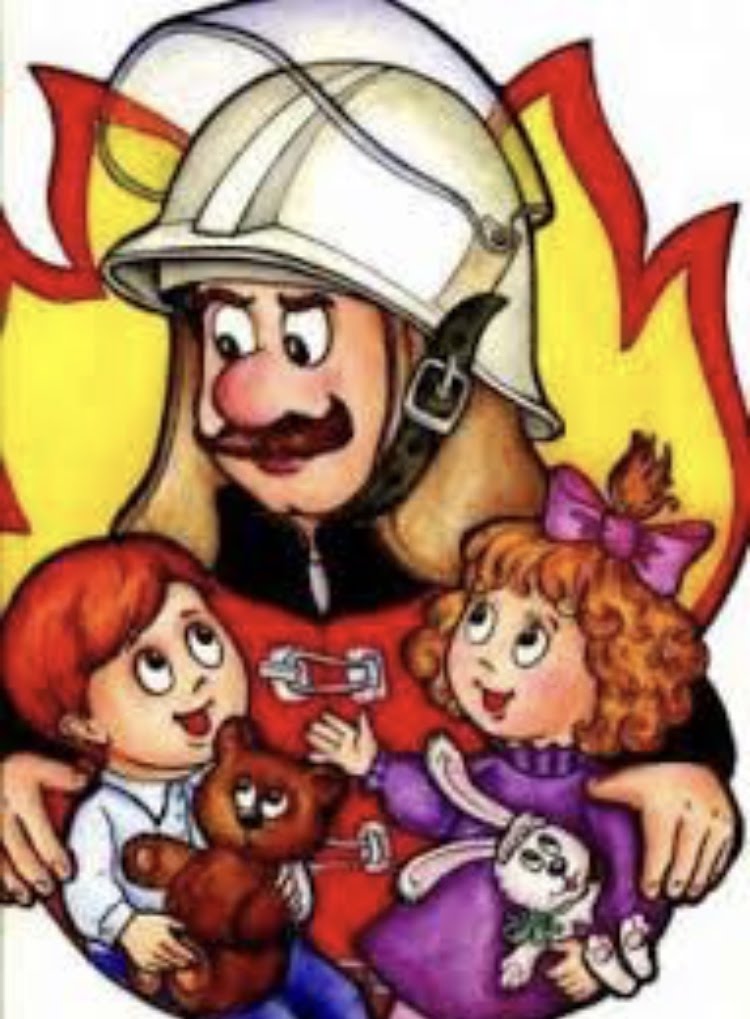 Подготовила воспитательКаирбекова М. А.2018 г. Закрепить знания детей о пожарной безопасности.Задачи: Закрепить понятия «пожарная  безопасность», знание причин возникновение пожара.Развивать внимание, память, мышление, воображение, речь.Воспитывать культуру безопасного поведения.Предварительная работа с родителями: провести беседу с родителями о технике пожарной безопасности; с детьми провели дома беседу и подготовили рисунки на тему «Пожарная безопасно Ход беседыВоспитатель: Ребята отгадайте загадкуБез рук, без ног, а на горы быстро ползетДети: ОгоньВоспитатель: Ребята о чем эта загадка?Дети: (ответы)Воспитатель: Ребята задумывались ли вы над тем, что шалости со спичками и зажигалками могут привести к пожару. А ведь он всегда возникает неожиданно.Дети: (ответы)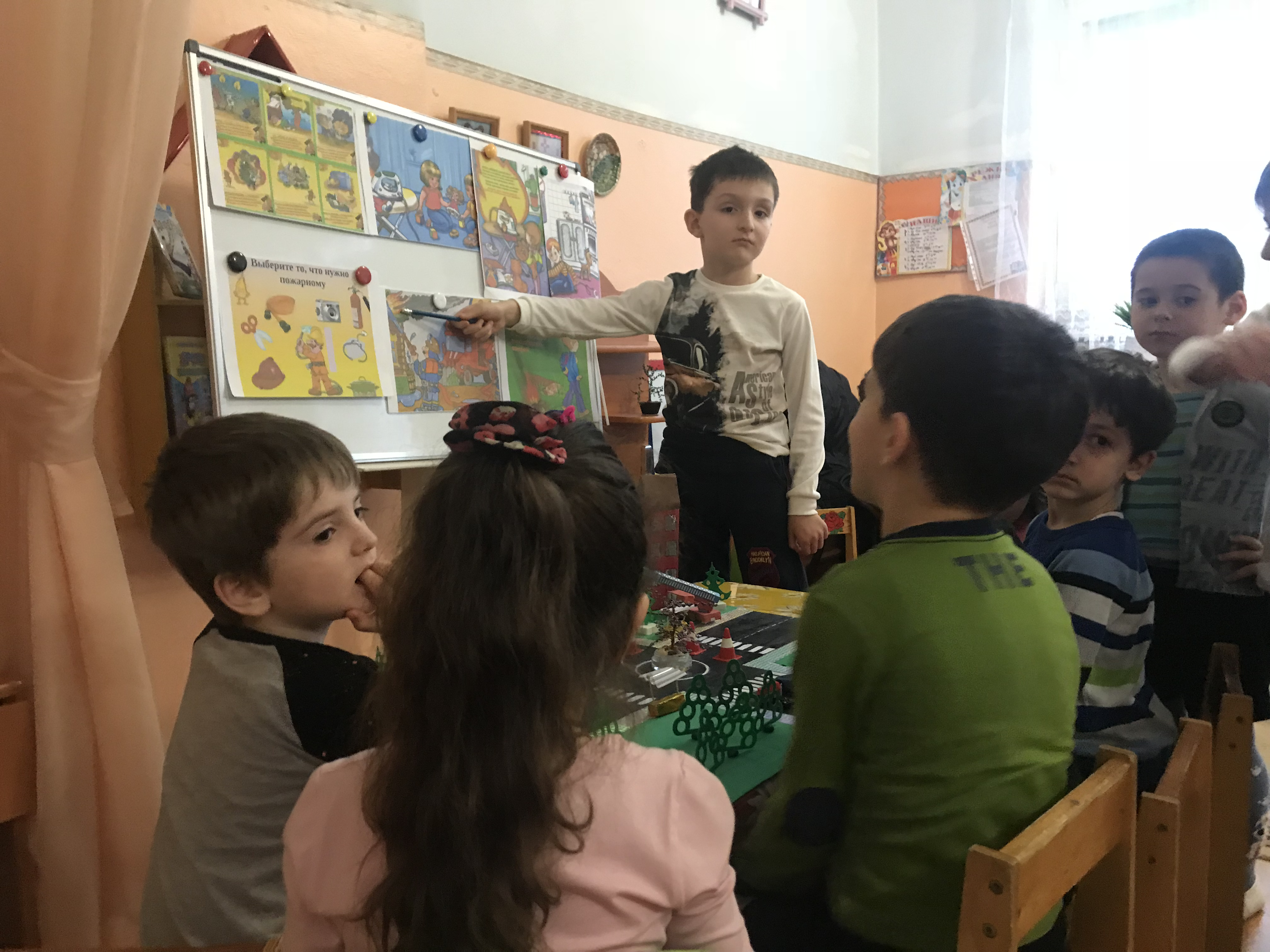 Воспитатель: Кто такие пожарники? Как их можно вызвать?Можно ли вызвать их ради шутки?Какие правила безопасности надо соблюдать, чтобы не возник пожар?Дети: (ответы) Воспитатель: Ребята посмотрите вокруг себя и перечислите мне предметы находящиеся в группе, которые горят и не горят.Дети: (ответы).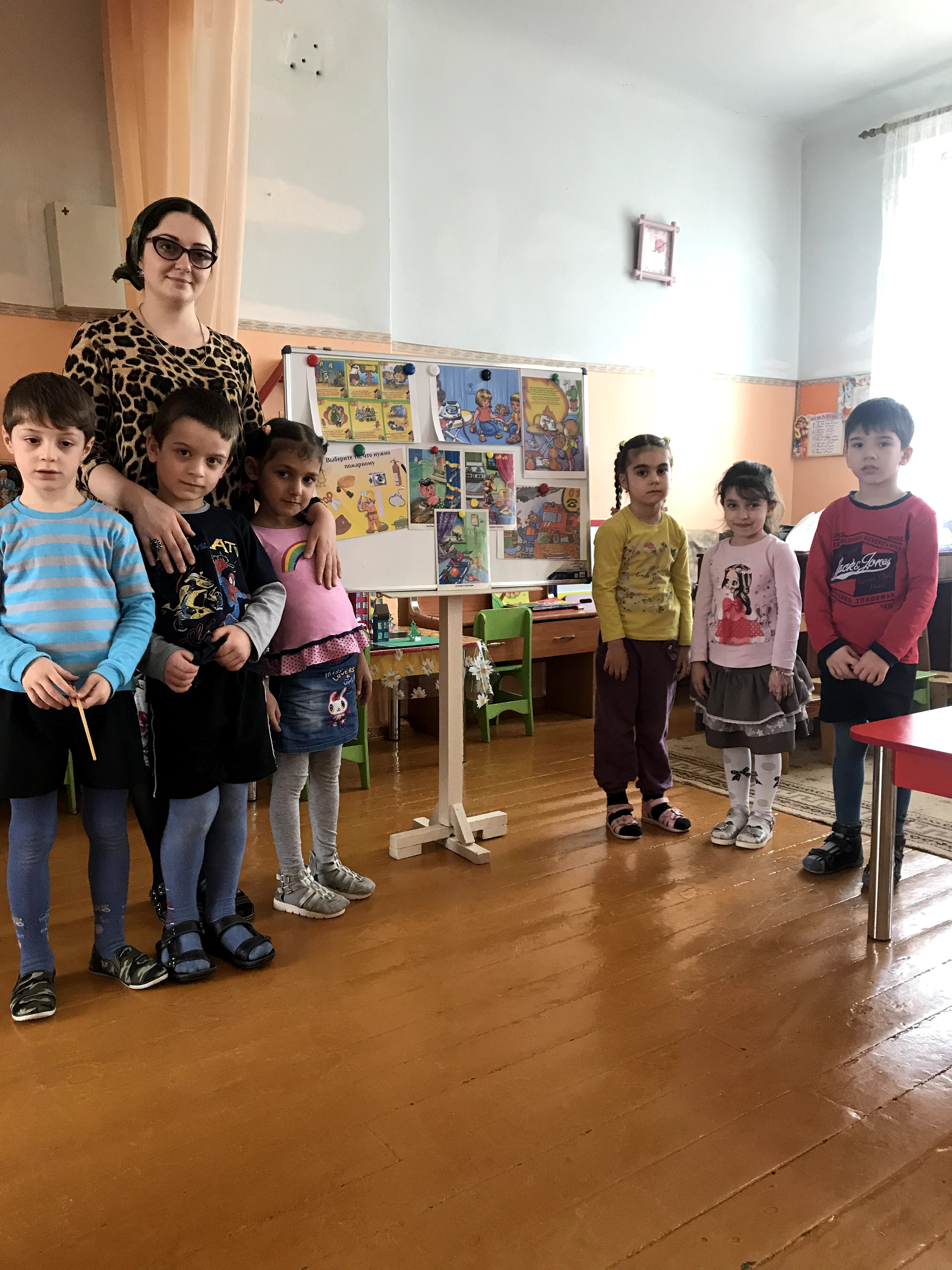 Физкультурная минутка: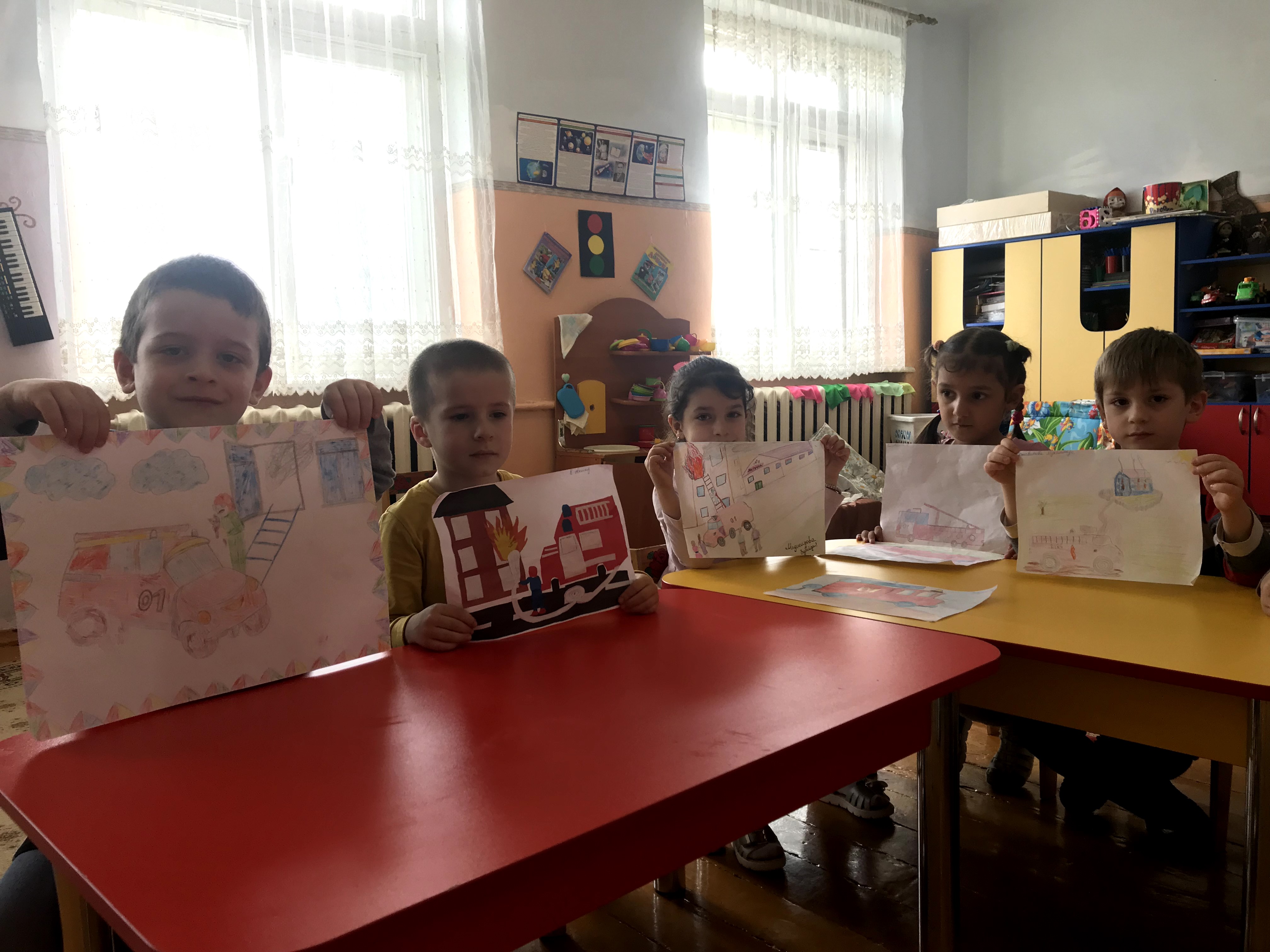 Рассматривание и обсуждение ситуативных рисунков подготовленных дома.Воспитатель: а сейчас давайте рассмотрим рисунки, которые вы подготовили дома с родителями. Беседа на тему, какую ситуацию ребенок изобразил.Итог: Нельзя играть со спичками и зажигалками. Уходя из дома, не забывайте выключать электроприборы.Домашняя работа с родителя.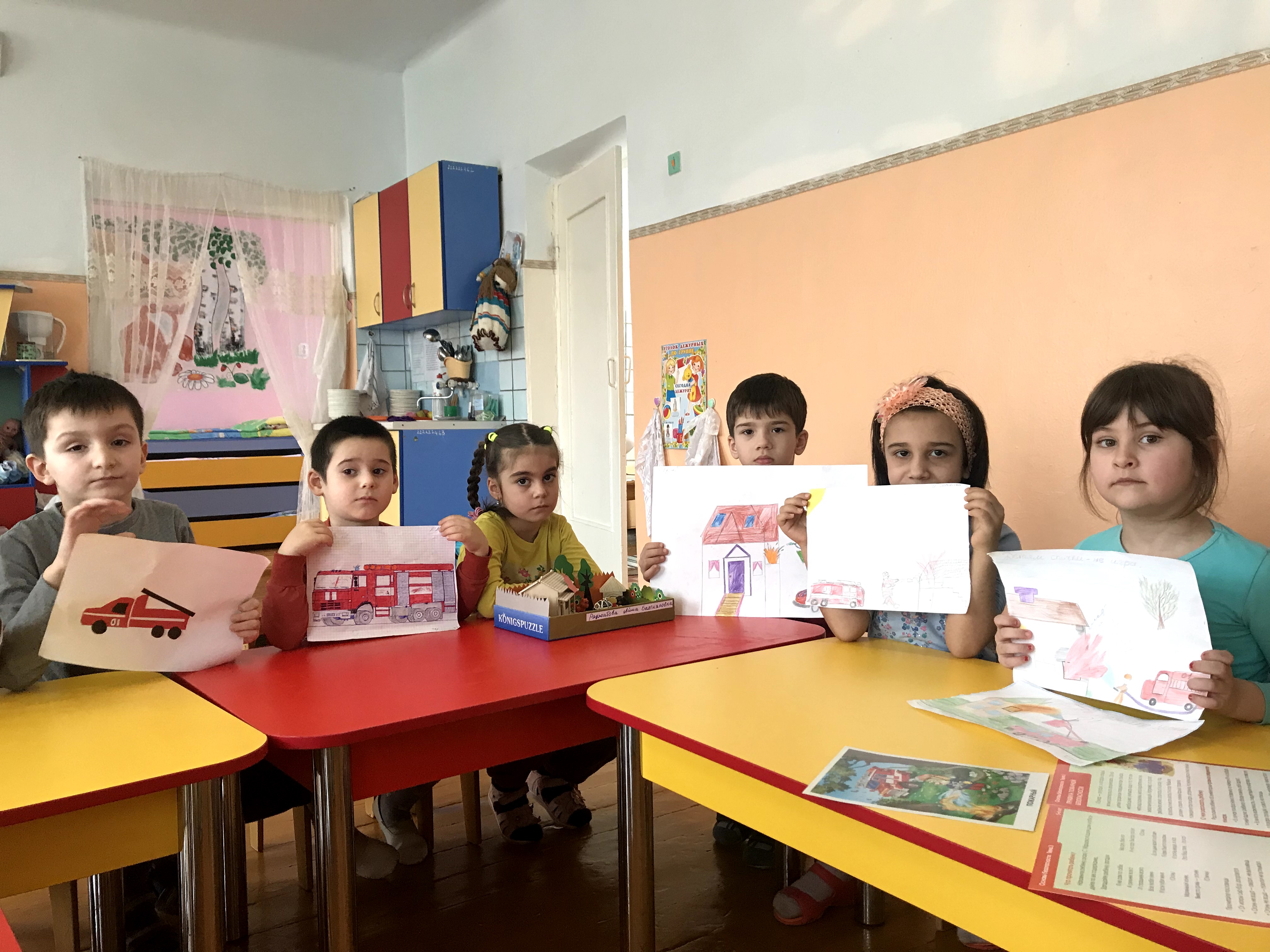 Дети как вы понимаете выражение «С огнем не играй, пожар не затевай»?Дети: (ответы)Воспитатель: Пожар – это страшное несчастье. Его последствия измеряются не только деньгами, но и человеческими жизнями. Но если полностью следовать всем правилам противопожарной безопасности, этого можно избежать. Помните, чтобы не возник пожар осторожно обращайтесь с огнем. Все вы знаете, что спички детям не игрушка. И это действительно так. Не балуйтесь со спичками, и не давайте шалить подобным образом своим друзьям.Дети как вы понимаете выражение «С огнем не играй, пожар не затевай»?Дети: (ответы)Воспитатель: Пожар – это страшное несчастье. Его последствия измеряются не только деньгами, но и человеческими жизнями. Но если полностью следовать всем правилам противопожарной безопасности, этого можно избежать. Помните, чтобы не возник пожар осторожно обращайтесь с огнем. Все вы знаете, что спички детям не игрушка. И это действительно так. Не балуйтесь со спичками, и не давайте шалить подобным образом своим друзьям.Дети как вы понимаете выражение «С огнем не играй, пожар не затевай»?Дети: (ответы)Воспитатель: Пожар – это страшное несчастье. Его последствия измеряются не только деньгами, но и человеческими жизнями. Но если полностью следовать всем правилам противопожарной безопасности, этого можно избежать. Помните, чтобы не возник пожар осторожно обращайтесь с огнем. Все вы знаете, что спички детям не игрушка. И это действительно так. Не балуйтесь со спичками, и не давайте шалить подобным образом своим друзьям.Дети как вы понимаете выражение «С огнем не играй, пожар не затевай»?Дети: (ответы)Воспитатель: Пожар – это страшное несчастье. Его последствия измеряются не только деньгами, но и человеческими жизнями. Но если полностью следовать всем правилам противопожарной безопасности, этого можно избежать. Помните, чтобы не возник пожар осторожно обращайтесь с огнем. Все вы знаете, что спички детям не игрушка. И это действительно так. Не балуйтесь со спичками, и не давайте шалить подобным образом своим друзьям.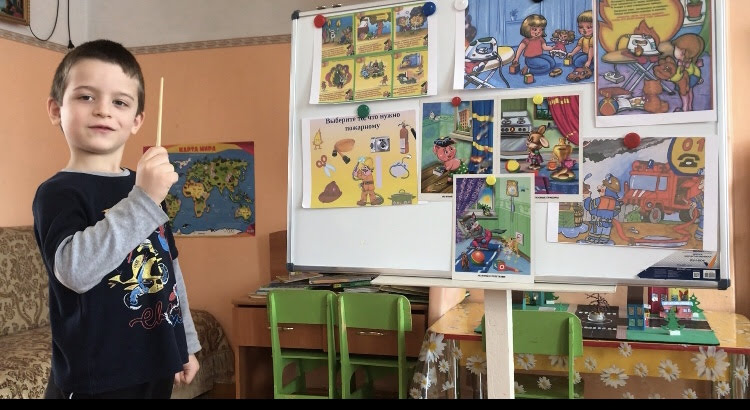 Если же стряслась беда,Не теряйтесь никогда.Действуйте умело.Нужно “01” набрать,И пожарных вызывать.- закрыть оба глаза- руки на пояс, повороты вправо-влево- шагать на месте- в воздухе рисуют “01”